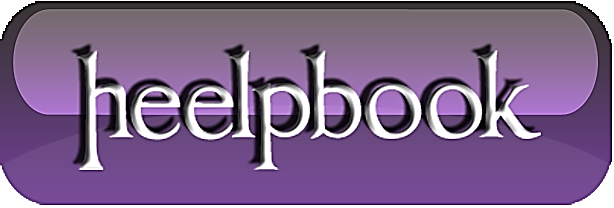 Fotografia – Come Recuperare Foto SovraesposteLe immagini sovraesposte sono quelle troppo illuminate. Ciò può avvenire per un difetto d'inquadratura, per un erroneo uso del flash o in momenti della giornata eccessivamente soleggiati. Per non perdere scatti e fotografie che altrimenti sarebbero perfetti, si può agire con qualche tocco di Photoshop.Solution 1Il file della foto va aperto con Photoshop. Per far ciò tasto destro sulla foto / Apri Con / Photoshop. Sulla barra degli strumenti sovrastante, va selezionata la voce Livello/ Nuovo livello di regolazione/ Livelli, cliccare OK. La foto sovraesposta necessita di un nuovo metodo di fusione ossia 'Scolora'. Esso si trova nel pannello laterale destro, in una finestra a scorrimento. Confermando appariranno immediatamente nuovi dettagli della foto. 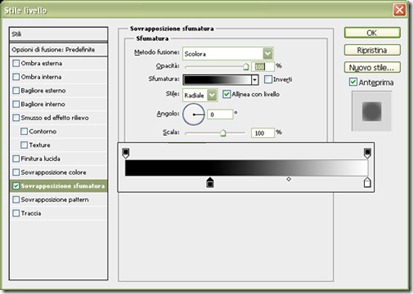 Se il risultato non è ancora soddisfacente, si può intervenire ulteriormente sulla foto. Sempre sul lato destro del piano di lavoro, ci sono strumenti a forma di angolo. Maneggiando lungo l'asse orizzontale l'angolo, si ottengono diversi effetti di illuminazione. E' sufficiente in tal caso scegliere la soluzione più soddisfacente.Solution 2E' possibile utilizzare un secondo metodo, ugualmente valido e molto simile nel risultato. Partendo dalla foto così come è senza modifiche si seleziona Livello/ Nuovo livello di regolazione / Curve. In questo modo appare sempre a destra un pannello regolabile, da manipolare tenendo d'occhio gli effetti che si ottengono sull'immagine. Finito il tutto, selezionare File e salva con nome, da qui scegliere poi il formato Jpg.